DT1310 GuidanceThe DT1310 document is required to be completed on EVERY contract regardless if there were deviations or not.  The DT1310 is created in MITs system and is called the “certification of materials report.”  A draft DT1310 needs to be included with material finals records. Once the hit list is completed, the final DT1310 can be sent to Justin Kutschenreuter  for comments and then signatures can be collected. The DT1310 documents any deviations from the contract for the acceptance of materials and construction operations controlled by sampling, testing, and documentation. Below are instructions and templates to help create the DT1310. Items classified as material project records according to CMM 8-45.5.1 don’t need to be entered into the DT1310.If there were no deviations from the contract (i.e, no missing tests (QC/QV), all material met requirements, and all documentation is received per contract) simply fill out the signature blocks and check the box “No Exceptions Noted”If there were deviations from the contract check the “Exceptions Noted”.  Click the Deviations tab, add a deviation for each exception.  All fields must be filled out.  For the “Disposition Explanation” field see a list of templates below that can be filled out, cut and pasted into the field.  If further explanation is needed and not all comments can be placed in the “Disposition Explanation” create a 155 for the explanation and reference that report in the DT1310. In addition, make sure under “Bid Item Name” both the bid item number and bid item description are noted.  If a credit was taken show credit calculation and note which mod the credit was taken on.  Note the source/supplier of failing material. The following items need to be entered into the DT1310:800.0005 Non-Performance of QMP 803.0100 Nonconforming QMP Base Aggregate Gradation 803.0200 Nonconforming QMP Base Aggregate Fracture 803.0300 Nonconforming QMP Base Aggregate Plasticity 804.2005 Disincentive Density HMA Pavement DOL 804.2010 Disincentive Density PWL HMA Pavement DOL PWL special provision804.2012 Disincentive Density HMA Pavement Longitudinal Joints DOL special provision804.2015 Disincentive Air Voids HMA Pavement DOL PWL special provision804.3010 Disincentive Density Asphaltic Material 804.4306 Nonconforming QMP Asphaltic Material 804.4308 Nonconforming QMP HMA Mixture 804.4410 Disincentive IRI Ride 804.4625 Nonconforming Tack Coat 804.6005 Nonconforming Thickness Concrete Pavement 804.5105 Disincentive HMA Binder Content 804.6005 Nonconforming Thickness Concrete Pavement 804.6050 Disincentive Strength Concrete Pavement DOL 804.6055 Disincentive Strength Concrete Structures DOLAll nonconforming material that doesn’t have administrative itemAny failing test taken by the Department (BTS or Region)Any failing test taken, and material was rejected/not incorporated into workMissing QV testsNonconforming documentationChange in acceptance criteria (ie product data sheet used instead of certification of compliance)Items such disincentive density and nonconforming concrete thickness where often times there are numerous issues one entry can be made for these type items and reference the contract mod where these issues were addressed.  Any questions contact TSS materials unit.  See Disincentive Density/Nonconforming Concrete thickness example at the end of this document.Nonconformance – material doesn’t meet requirementsHMA Density: Various densities were out of specification, total dollar amount of disincentive      . See       for details of each instance.  The contactor was      . Credit was taken on contract mod      .Mix (non PWL)Mix       was out of specification on      .  QV test failed, sample was sent to BTS for referee testing.  Recommendation from BTS was       % credit applied to       tons.  See email dated       from BTS for details. Producer is      . Credit was taken on contract mod      .Mix PWLMix       was out of specification on      .  See PWL spread sheet for details.  The producer was      .  Credit amount of       was taken on contract mod      .Concrete:Slump:Failing QC testFor mix       , QC test number/s      , the slump was       out of specifications.  According to CMM 8-10.5.1.1, if strength requirement was met, a      % priced reduction will be applied.  Each load was tested until a load was within specification. Total price reduction is       (Unit) x $     /(Unit) x      % reduction = $     . The producer of the concrete was      .  The reduction was processed on CMJ      , and Mod      .   Failing QV TestFor mix       , QV test number/s      , the slump was       out of specifications.  The contractor was instructed to take a non-random sample on the next truck. The nonrandom QC number       test passed/failed.        (explain here what happened, if nonrandom passed no further action required, if test failed what happened? did the load get rejected, did it sit and get retested, ect?)Air ContentQC low air contentFor mix       , QC test number/s      , the air was        below specifications.  According to CMM 8-10.5.1.2, a      % priced reduction will be applied.  Each load was tested until a load was within specification. Total price reduction is       (Unit) x $     /(Unit) x      % reduction = $     . The producer of the concrete was      .  The reduction was processed on CMJ      , and Mod      .  QC high air content w/o strength data or nonconforming strengthFor mix       , QC test number/s      , the air was        above specifications.  According to CMM 8-10.5.1.2, a      % priced reduction will be applied.  Each load was tested until a load was within specification. Total price reduction is       (Unit) x $     /(Unit) x      % reduction = $     . The producer of the concrete was      .  The reduction was processed on CMJ      , and Mod      .   QC high air content w/conforming strength dataFor mix       , QC test number/s      , the air was        above specifications.  According to CMM 8-10.5.1.2, a priced reduction will not be applied.  Since the strengths were satisfactory. Each load was tested until a load was within specification. The producer of concrete was      .QV failing air contentFor mix       , QV test number/s      , the air was       out of specifications.  The contractor was instructed to take a non-random sample on the next truck. The nonrandom QC number       test         (explain here what happened, if nonrandom passed no further action required, if test failed what happened) Temperature (Concrete Masonry Only)For mix       , QC test number/s      , the temperature was        out of specifications.  According to CMM 8-10.5.1.3, a priced reduction of      % will be applied. Each load was tested until a load was within specification.  The producer of concrete was      .Time Limit ExceededFor truck load       the time limit was exceeded prior to the load being discharged.  A prices reduction of 25% will be applied according to CMM 8-10.5.1.4.  The reduction was processed on CMJ      , and Mod      .   GradationFor mix       , QC test number/s      , the concrete aggregate gradation failed. According to CMM 8-10.5.1.5,   Total price reduction is       (Unit) x $     /(Unit) x      % reduction = $     . The producer of the concrete was      .  The reduction was processed on CMJ      , and Mod      .   Base & SubbaseGradation (Base aggregate dense, open graded)Failed QC base aggregate with no running average/or failed backfillMaterial from       source, QC test number/s       gradation failed. According to CMM 8-10.5.2.1., a      % priced reduction will be applied to the bid item. Total price reduction is       (Unit) x $     /(Unit) x      % reduction = $     . The producer of the material was      .  The reduction was processed on CMJ      , and Mod      .   Failed QC base aggregate with running average established, running average out of specMaterial from       source, At QC test number       the running average for gradation is out of spec. The running average was back in spec at QC test number      . According to CMM 8-10.5.2.1., a      % priced reduction will be applied to the bid item. Total price reduction is       (Unit) x $     /(Unit) x      % reduction = $     . The producer of the material was      .  The reduction was processed on CMJ      , and Mod      .      Failed QV base aggregate with running average established, running average within specMaterial from       source, QV test number/s       gradation failed. According to base aggregate QMP include failing QV into running average. When included in the running average, the running average is still within specification, therefore no credit will be assessed.  Producer      .Failed QV base aggregate with running average established, running average out of specMaterial from       source, QV test number/s       gradation failed. According to base aggregate QMP include failing QV into running average. When included in the running average, the running average is out of spec specification. According to CMM 8-10.5.2.1., a      % priced reduction will be applied to the bid item. Total price reduction is       (Unit) x $     /(Unit) x      % reduction = $     . The producer of the material was      .  The reduction was processed on CMJ      , and Mod      .      Failed QC/QV base aggregate/open grade significantly outMaterial from       source, QC/QV test number/s       gradation failed significantly according to base aggregate QMP B.7.2 (5). A price reduction of       % price reduction will be applied to the bid item, according to CMM 8-10.5.2.1. Total price reduction is       (Unit) x $     /(Unit) x      % reduction = $     . The producer of the material was      .  The reduction was processed on CMJ      , and Mod      .   FractureFailed QC base aggregate with no running average/or failed backfillMaterial from       source, QC test number/s       fracture failed. According to CMM 8-10.5.2.2., a      % priced reduction will be applied to the bid item. Total price reduction is       (Unit) x $     /(Unit) x      % reduction = $     . The producer of the material was      .  The reduction was processed on CMJ      , and Mod      .   Failed QC base aggregate with running average established, running average out of specMaterial from       source, At QC test number       the running average for fracture is out of spec. The running average was back in spec at QC test number      . According to CMM 8-10.5.2.1., a      % priced reduction will be applied to the bid item. Total price reduction is       (Unit) x $     /(Unit) x      % reduction = $     . The producer of the material was      .  The reduction was processed on CMJ      , and Mod      .      Failed QV base aggregate with running average established running average within specMaterial from       source, QV test number/s       fracture failed. According to base aggregate QMP include failing QV into running average. When included in the running average, the running average is still within specification, therefore no credit will be assessed.  Producer      .Failed QV base aggregate with running average established running average out of specMaterial from       source, QV test number/s       fracture failed. According to base aggregate QMP include failing QV into running average. When included in the running average, the running average is out of spec specification. According to CMM 8-10.5.2.2., a      % priced reduction will be applied to the bid item. Total price reduction is       (Unit) x $     /(Unit) x      % reduction = $     . The producer of the material was      .  The reduction was processed on CMJ      , and Mod      .      Failed QC/QV base aggregate/open grade significantly outMaterial from       source, QC/QV test number/s       fracture failed significantly according to base aggregate QMP B.7.2 (5). A price reduction of       % price reduction will be applied to the bid item, according to CMM 8-10.5.2.2. Total price reduction is       (Unit) x $     /(Unit) x      % reduction = $     . The producer of the material was      .  The reduction was processed on CMJ      , and Mod      .   Failed wear, soundness, freeze-thaw or PlasticityMaterial from       source, failed      .  A 50% price reduction will be applied according to CMM 8-10.5.2.3. Total price reduction is       (Unit) x $     /(Unit) x      % reduction = $     . The producer of the material was      .  The reduction was processed on CMJ      , and Mod      .   Pre-stressed girdersFor pre-stressed girder entries see material unit.Minor Non-conformanceFor minor nonconformance issues make sure you include the following in the DT1310Description of issueSupplier/SourcePrice reduction amount break downCMJ # and Contract Mod#Nonperformance – missing test, tester not certified, ect… (CMM 8-30.13)Moving test locationContractor moved test number      ,       (units).  Contractor did this without notifying project staff first.  A total of       test were taken on this material.        did QC testing for this item.  A price reduction of       will be applied.  Total price reduction is       (Unit) x $     /(Unit) x      % reduction = $     .  The reduction was processed on CMJ      , and Mod      .   Missing test/too few test/No testFor       (describe item), the contractor missed       test, there were supposed to be       test completed.   A price reduction of       /(units) plus       % of the bid item price will be applied.  Total price reduction is:       + (       % bid item *       (units) *       (unit price)) =      .  The QC contractor is       and the supplier is      . The reduction was processed on CMJ      , and Mod      .Improper documentation/no random numbers/ect.The contractor didn’t supply the following documentation      .  A price reduction of       /(units) plus       % of the bid item price will be applied.  Total price reduction is :       + (       % bid item *       (units) *       (unit price)) =      .  The QC contractor is       and the supplier is      . The reduction was processed on CMJ      , and Mod      .Non-certified tester/non-certified labFor       (bid item) and test number       the was not certified. A price reduction of       /(units) plus       % of the bid item price will be applied.  Total price reduction is:       + (       % bid item *       (units) *       (unit price)) =      .  The QC contractor is       and the supplier is      . The reduction was processed on CMJ      , and Mod      .General improper or missing documentationFor       (bid item) the contractor didn’t supply the      , as required. A price reduction      % will be applied to the bid item.  The material is accepted based on       .  Total price reduction      % x       (Unit price) x       (how many units) = $     . The reduction was processed on CMJ      , and Mod      .Disincentive Density/Nonconforming Concrete thickness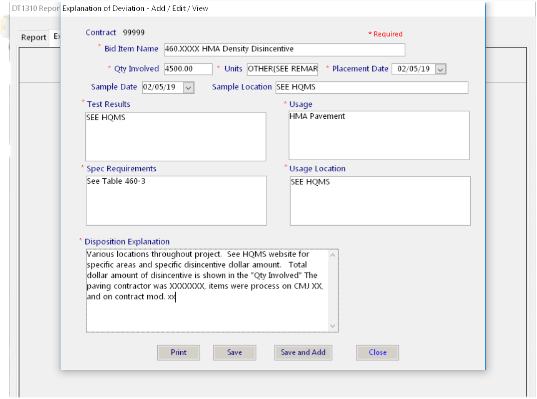 Various locations throughout project.  See HQMS website for specific areas and specific  dollar amount.   Total dollar amount of  is shown in the "Qty Involved" The paving contractor was      , items were process on CMJ      , and on contract mod      .